Муниципальное бюджетное дошкольное образовательное учреждение                                     детский сад   № 9 с. Новоблагодарное                                                                                                     Предгорного муниципального района Ставропольского краяОпытно-экспериментальная деятельность                       для детей младшей группы                                                        «Опыты с бумагой»2019 г.
Опытно-экспериментальная деятельность для детей  младшей группы «Опыты с бумагой»Цель:Познакомить детей со свойствами бумаги. Учить детей делать выводы по окончанию каждого опыта. Учить детей обобщать. Учить детей давать более полные ответы. Развивать речь и память детей. Воспитывать в детях аккуратность. Продолжать учить детей наблюдать.Задачи:Образовательные:• обеспечить знакомство детей со свойствами бумаги• формирование умений и навыков экспериментирования с бумагой.• активизировать речь детей• обогатить словарь новыми словамиРазвивающие:• развитие у детей тактильных ощущений, любознательности• развитие интереса к экспериментальной деятельностиВоспитательные:• воспитывать умение слушать• воспитывать дружеское отношение во время выполнения опытов и заданий.Организационный момент:Ну-ка дети, встаньте в круг.Ты мой друг и я твой друг.Дружно за руки возьмёмся.И друг другу улыбнёмся.Стук в дверь.Воспитатель:                                                                                                                           Дети, к нам в гости пришла Почемучка (игрушка).                                                              Поиграем с Почемучкой?                                                                                                            Дети: Да!Игра «Поздороваемся с Почемучкой». Дети здороваются с ней: добрый  день, здравствуй, привет.                                                                                                                           Воспитатель: Ребята, Почемучка, нас приглашает в свою лабораторию. Мы с вами превратимся в маленьких исследователей и будем экспериментировать с бумагой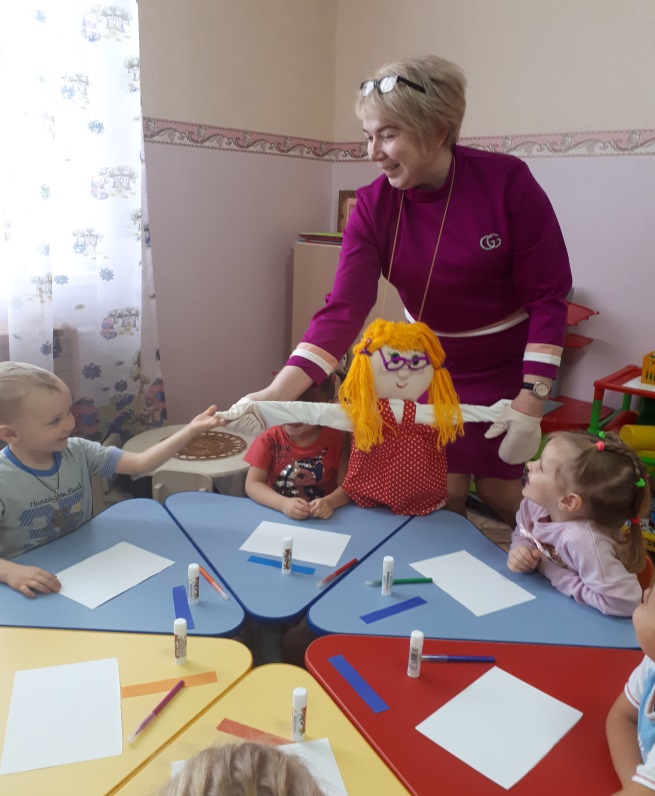 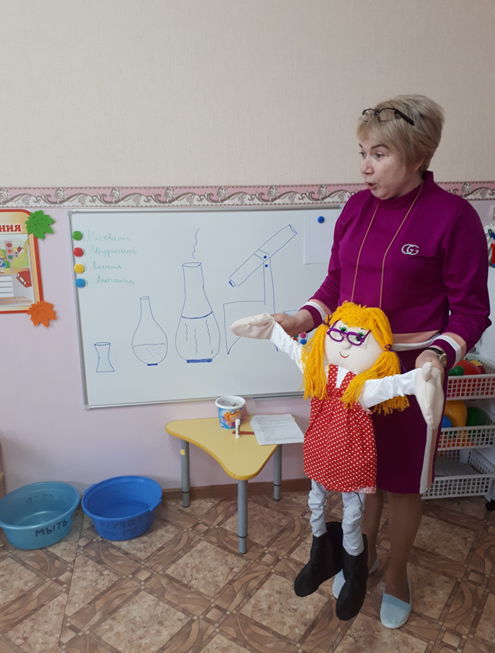 Опыт № 1«Волшебная бумага».                                                                                                         Ребята, как вы думаете, на бумаге можно рисовать? А давайте проверим? Мы с вами попробуем нарисовать круг.Предлагаются детям альбомные листы бумаги белого цвета, фломастеры разного цвета.Вывод: бумагу можно использовать для рисования.  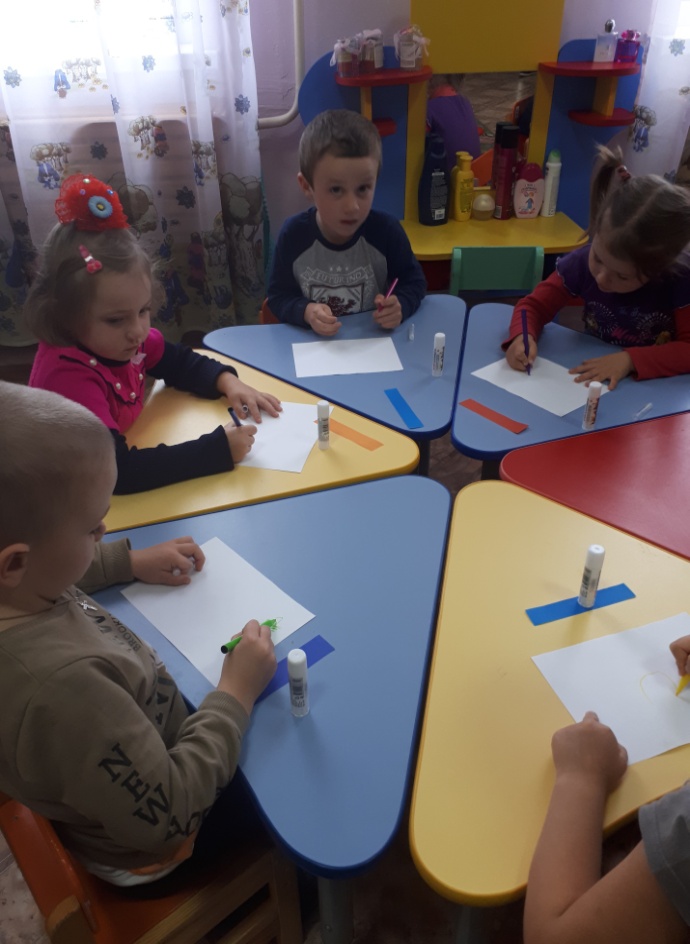 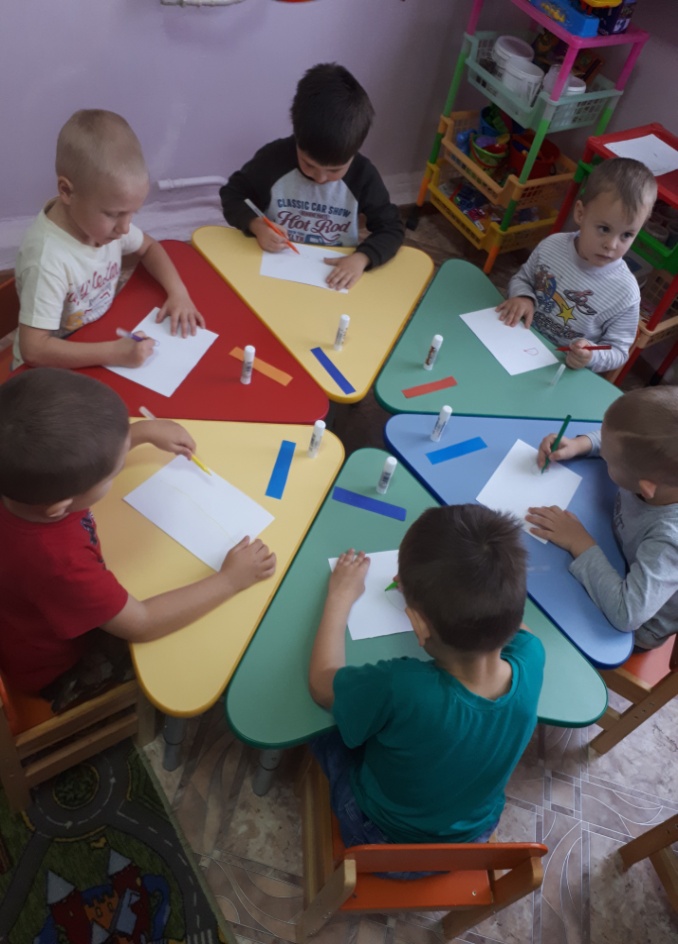 Опыт№2«Шуршащая или поющая бумага».Может ли бумага издавать звуки, петь?. Для этого опыта я предлагаю взять бумагу и выполнять движение «стирка белья». Бумага шуршит, скрипит. Вывод: при смятии бумага издаёт звук.  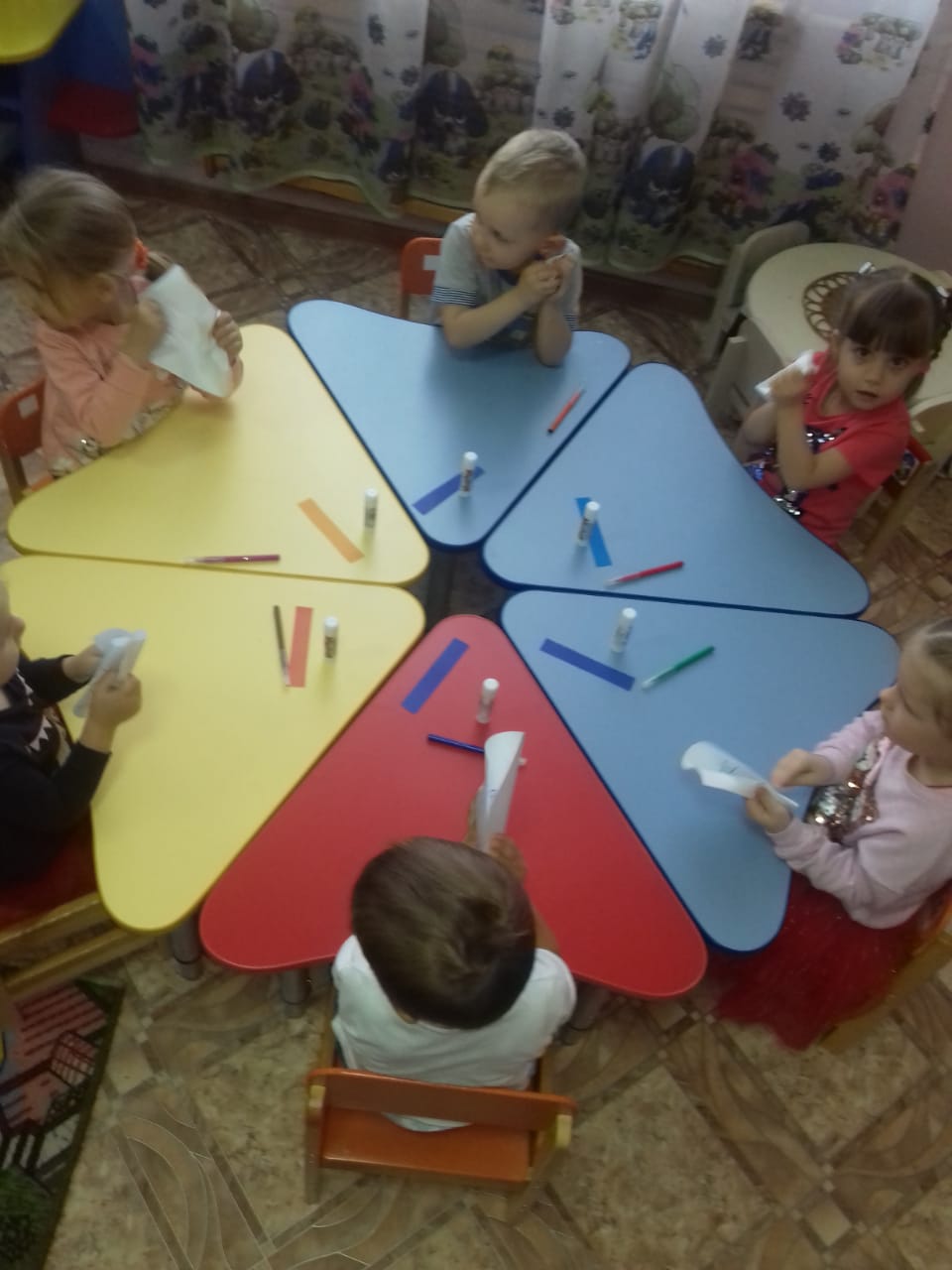 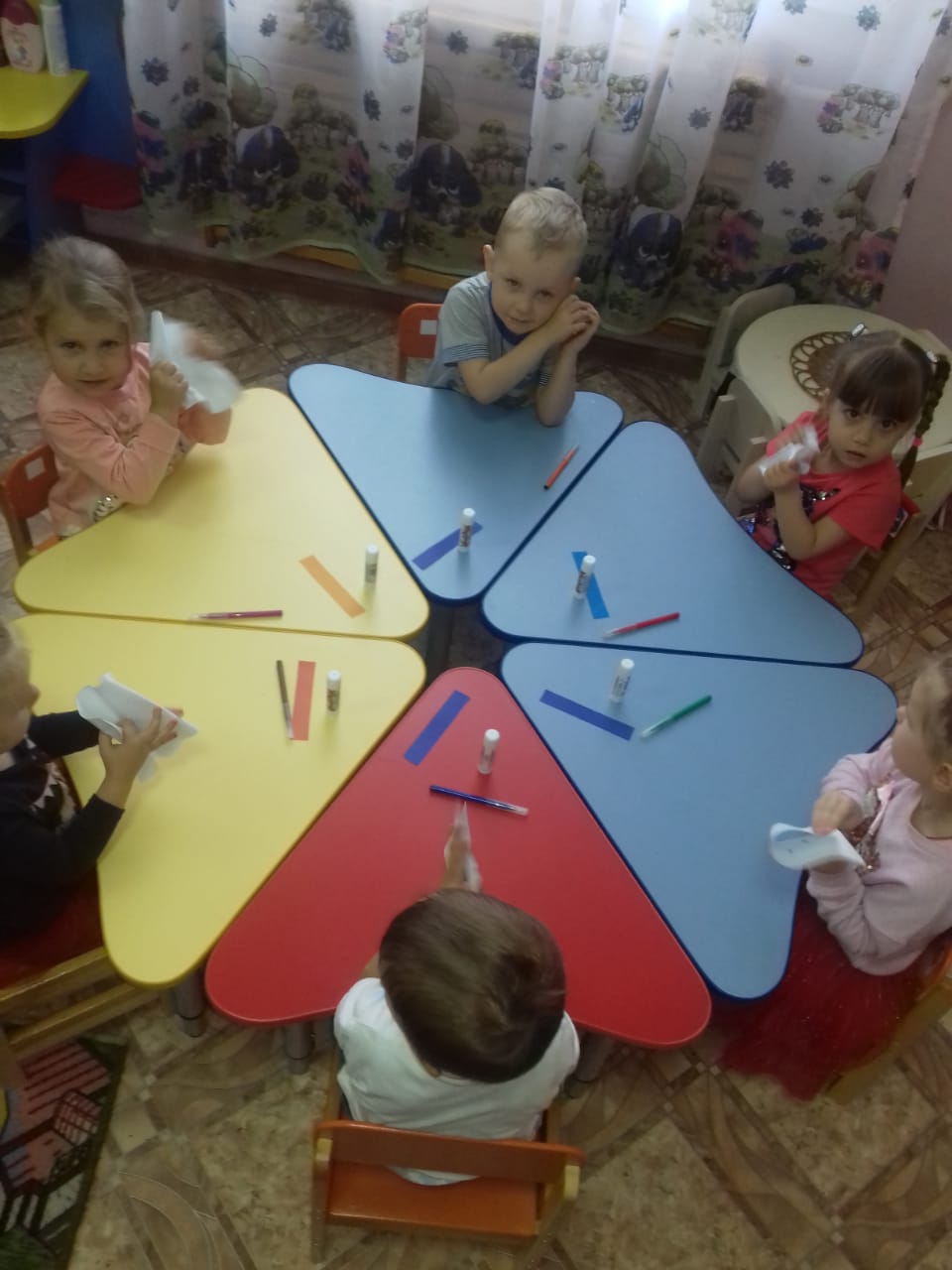 Опыт № 3«Склеивание бумаги».Для данного опыта нам понадобиться: цветная бумага, клей.Что можно сделать с клеем и бумагой? Проверим можно ли бумагу склеивать? Вывод: бумажные предметы можно склеивать.   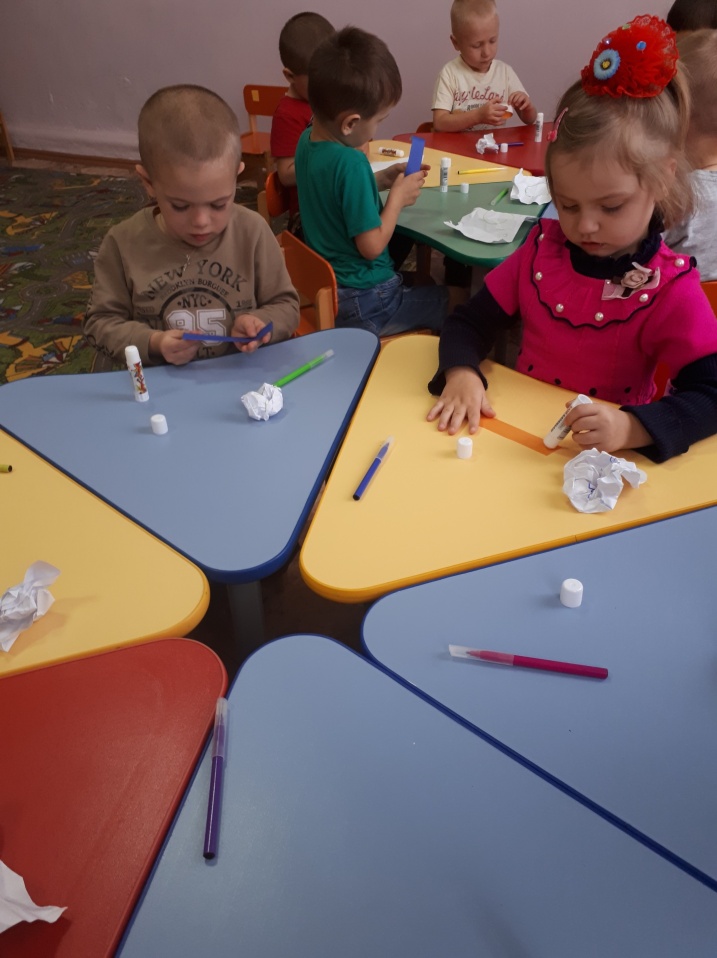 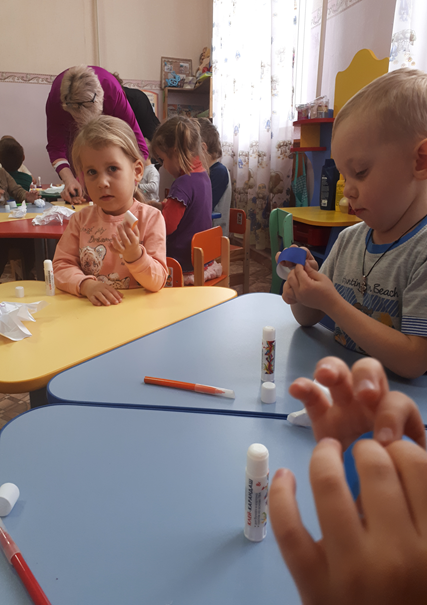 Опыт № 4«Вода и бумага».А сейчас я вам предлагаю поместить бумагу с водой. Что происходит?Кладем бумагу в ванночку с водой. Бумага тут же размыкает и рвётся в руках детей.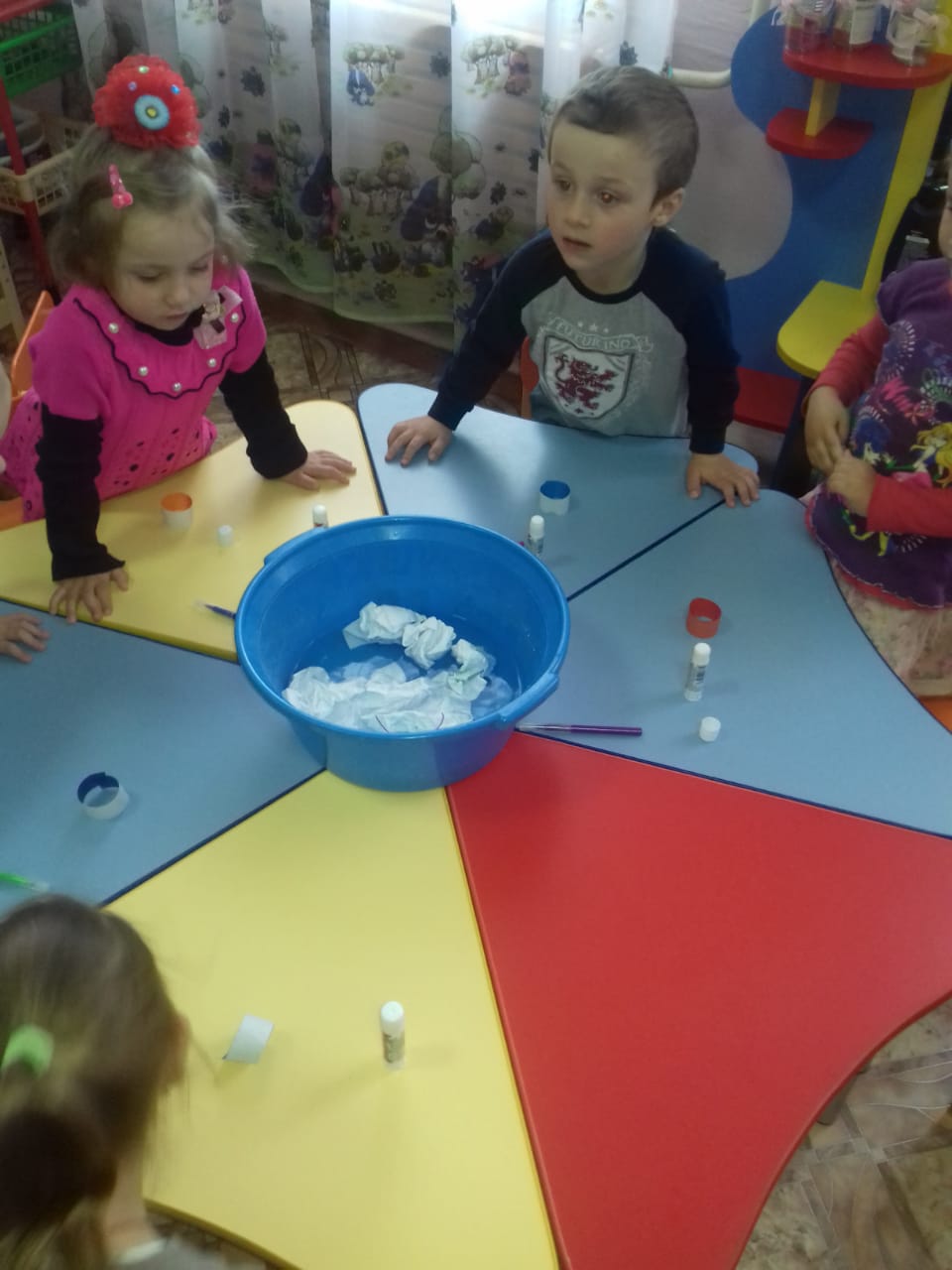 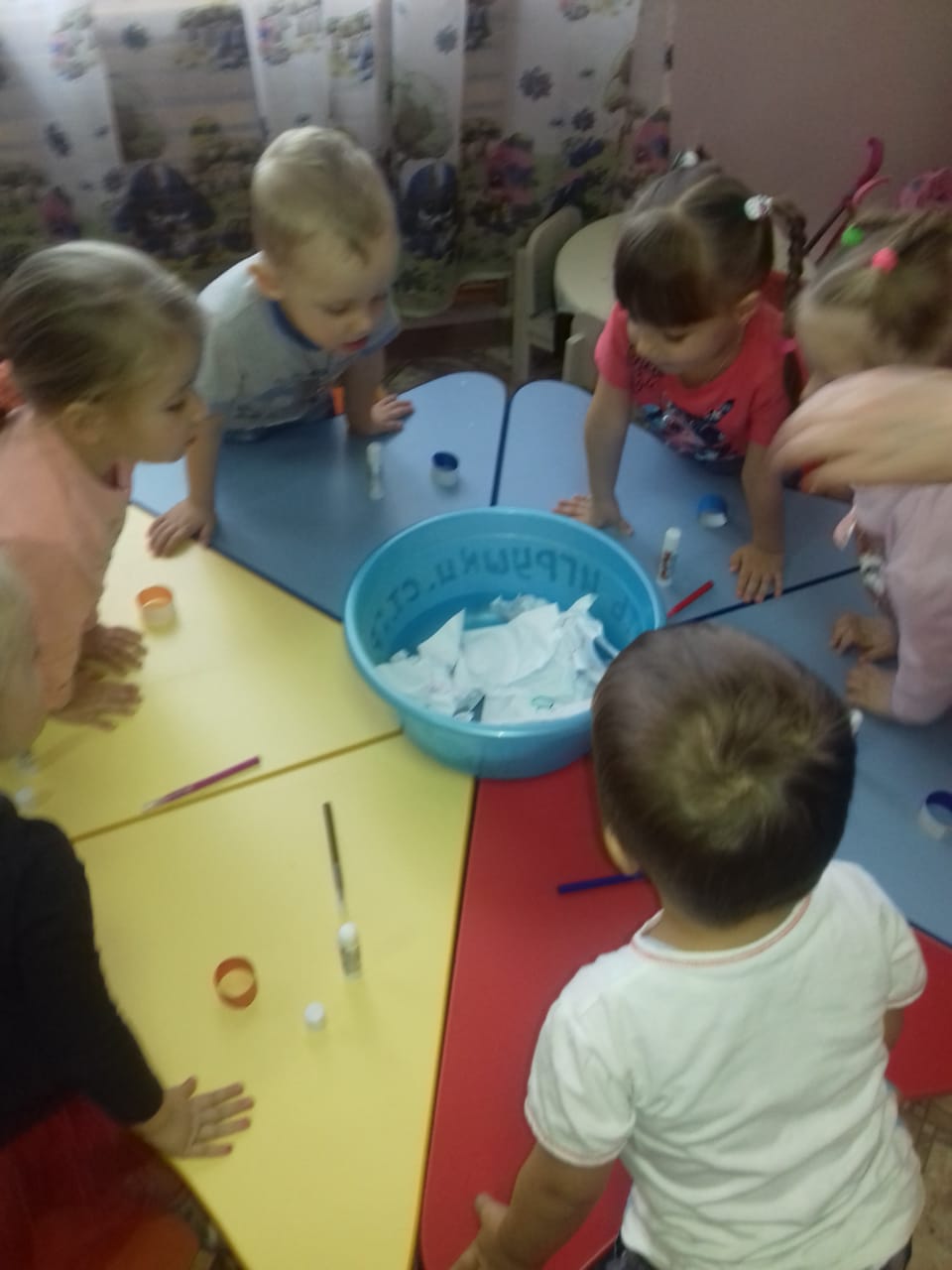 Вывод: бумага боится воды. Все бумажные предметы портятся от встречи с водой – бумага материал не прочный.   Заключение.Ребята, мы с вами сделали столько опытов и столько выводов, давайте вспомним:Выводы исследований:1. На бумаге можно рисовать2. При смятии бумага издает звук3. Бумага боится воды.4. Бумагу можно склеивать.Ой, какие мы все молодцы.Ребята вам было интересно, в лаборатории у Почемучки?Давайте ей скажем большое спасибо и попрощаемся с ней.  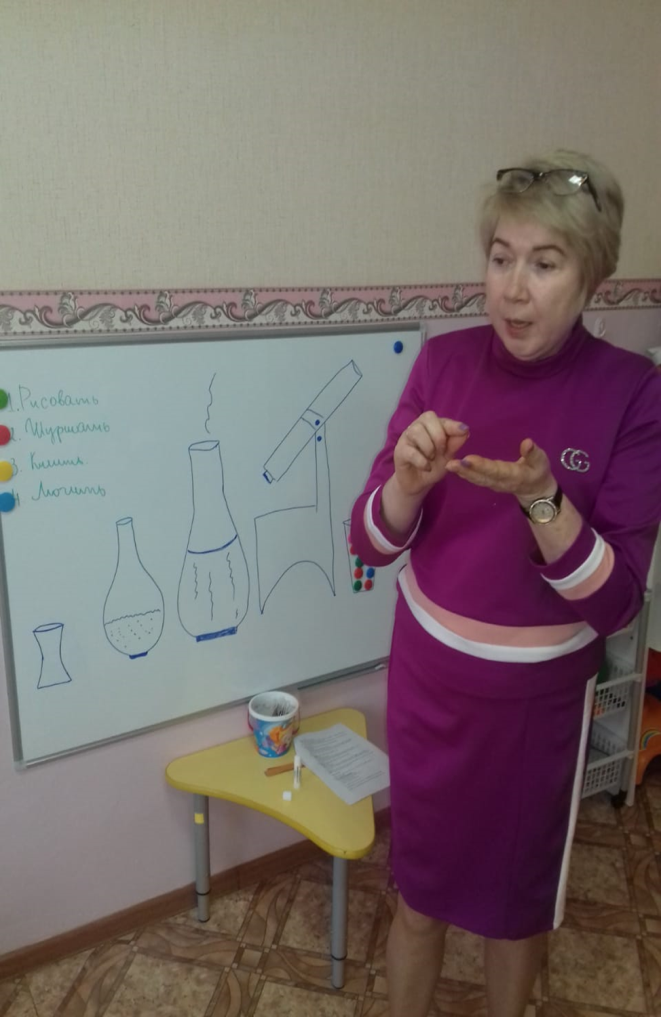 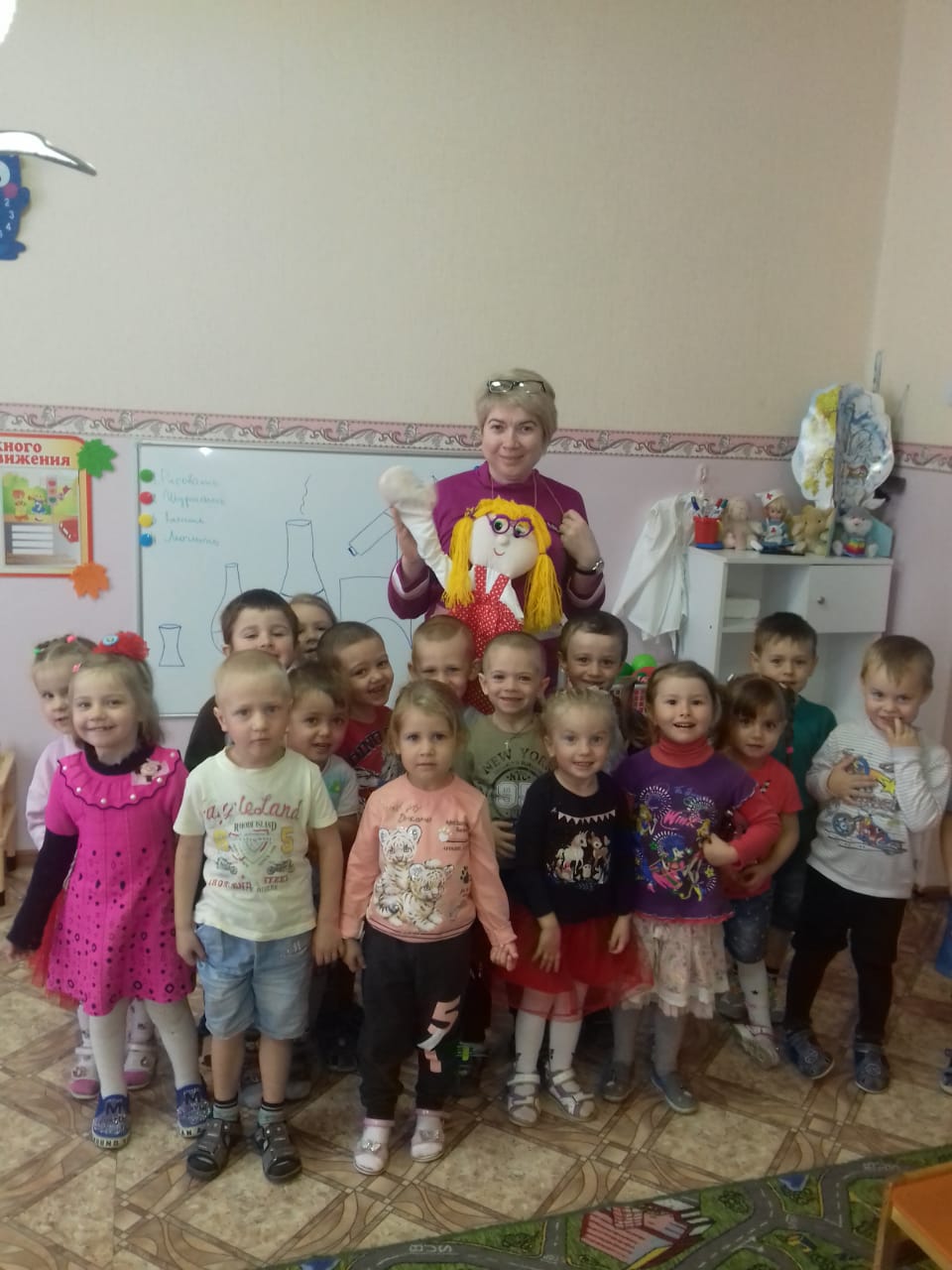 Заверено:заведующий МБДОУ № 9__________ С. Н. Жуковская«____»___________20___г.Составила:воспитатель младшей группы                   « Сказка»И.А.Ефимова